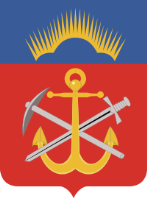 ТЕРРИТОРИАЛЬНАЯ ИЗБИРАТЕЛЬНАЯ КОМИССИЯЗАКРЫТОГО АДМИНИСТРАТИВНО-ТЕРРИТОРИАЛЬНОГО ОБРАЗОВАНИЯАЛЕКСАНДРОВСКРЕШЕНИЕ«____»______________20___г.                                                           №________г. ПолярныйОб образцах заполнения подписных листовпри проведении выборов депутатов Совета депутатов ЗАТО Александровск четвёртого созыва 10 сентября 2023 года В соответствии с пунктом 8.1 статьи 37 Федерального закона от 12.06.2002 № 67-ФЗ «Об основных гарантиях избирательных прав и права на участие в референдуме граждан Российской Федерации», пунктом 3.1 статьи 20 Закона Мурманской области от 09.03.2007 № 841-01-ЗМО «О выборах депутатов представительных органов муниципальных образований», Территориальная избирательная комиссия закрытого административно-территориального образования Александровск РЕШИЛА:1. Утвердить образцы заполнения подписных листов в части, касающейся указания наименования представительного органа муниципального образования, наименования и (или) номера избирательного округа при проведении выборов депутатов Совета депутатов ЗАТО Александровск четвёртого созыва 10 сентября 2023 года согласно приложениям №№ 1-21. 2. Опубликовать настоящее решение в газете «Полярный вестник».3. Разместить настоящее решение  с приложениями на странице Территориальной избирательной комиссии закрытого административно-территориального образования Александровск на официальном сайте органов местного самоуправления ЗАТО Александровск в информационно-телекоммуникационной сети «Интернет».Председатель                                                                               Д.А. СмагуловаСекретарь                                                                                          А.Е. Князева                                                         Приложение № 1 
к решению Территориальной избирательной комиссии закрытого административно-территориального образования Александровск 
                                                                                                               от 27.06.2023 № 73/236подписной лисТВыборы депутатов  Совета депутатов ЗАТО Александровск(наименование представительного органа муниципального образования в соответствии с уставом муниципального образования)1(дата голосования)Мы, нижеподписавшиеся, поддерживаем  (самовыдвижение или выдвижение от избирательного объединения с указанием наименования избирательного объединения)проживающего  	.(наименование субъекта Российской Федерации, района, города, иного населенного пункта, где находится место жительства)Подписной лист удостоверяю:  (фамилия, имя, отчество, дата рождения, адрес места жительства 2, серия и номер паспорта или документа, заменяющего паспорт гражданина, с указанием даты его выдачи, наименования или кода выдавшего его органа, подпись лица, осуществлявшего сбор подписей, и дата ее внесения)Кандидат  (фамилия, имя, отчество, подпись и дата ее внесения)Примечание. Если у кандидата, данные которого указываются в подписном листе, имелась или имеется судимость, в подписном листе после отчества кандидата указываются сведения о судимости кандидата. Если кандидат является иностранным агентом либо кандидатом, аффилированным с иностранным агентом, в подписном листе после отчества кандидата (в случае наличия у кандидата также имевшейся или имеющейся судимости - после сведений о судимости) указываются сведения о том, что кандидат является иностранным агентом либо кандидатом, аффилированным с иностранным агентом. Если кандидат, сведения о котором содержатся в подписном листе, в заявлении о согласии баллотироваться в соответствии с пунктом 2 статьи 33 Федерального закона "Об основных гарантиях избирательных прав и права на участие в референдуме граждан Российской Федерации" указал свою принадлежность к политической партии либо иному общественному объединению и свой статус в данной политической партии либо данном общественном объединении, сведения об этом указываются в подписном листе после сведений о месте жительства кандидата или после сведений о судимости кандидата, а если кандидат является иностранным агентом либо кандидатом, аффилированным с иностранным агентом, - после сведений об этом. Подписной лист изготавливается для заполнения только с одной стороны и должен содержать пять строк для проставления подписей избирателей._________________________________1 Текст подстрочников, а также примечание и сноски в изготовленном подписном листе могут не воспроизводиться.2 Адрес места жительства может не содержать каких-либо из указанных в подпункте 5 статьи 2 Федерального закона «Об основных гарантиях избирательных прав и права на участие в референдуме граждан Российской Федерации» реквизитов (наименование субъекта Российской Федерации, района, города, иного населенного пункта, улицы, номера дома и квартиры) в случае, если это не препятствует его однозначному восприятию с учетом фактических особенностей места жительства.Приложение № 2 
к решению Территориальной избирательной комиссии закрытого административно-территориального образования Александровск 
                                                                                                               от 27.06.2023 № 73/236подписной лисТВыборы депутатов  Совета депутатов ЗАТО Александровск(наименование представительного органа муниципального образования в соответствии с уставом муниципального образования)1(дата голосования)Мы, нижеподписавшиеся, поддерживаем  (самовыдвижение или выдвижение от избирательного объединения с указанием наименования избирательного объединения)проживающего  	.(наименование субъекта Российской Федерации, района, города, иного населенного пункта, где находится место жительства)Подписной лист удостоверяю:  (фамилия, имя, отчество, дата рождения, адрес места жительства 2, серия и номер паспорта или документа, заменяющего паспорт гражданина, с указанием даты его выдачи, наименования или кода выдавшего его органа, подпись лица, осуществлявшего сбор подписей, и дата ее внесения)Кандидат  (фамилия, имя, отчество, подпись и дата ее внесения)Примечание. Если у кандидата, данные которого указываются в подписном листе, имелась или имеется судимость, в подписном листе после отчества кандидата указываются сведения о судимости кандидата. Если кандидат является иностранным агентом либо кандидатом, аффилированным с иностранным агентом, в подписном листе после отчества кандидата (в случае наличия у кандидата также имевшейся или имеющейся судимости - после сведений о судимости) указываются сведения о том, что кандидат является иностранным агентом либо кандидатом, аффилированным с иностранным агентом. Если кандидат, сведения о котором содержатся в подписном листе, в заявлении о согласии баллотироваться в соответствии с пунктом 2 статьи 33 Федерального закона "Об основных гарантиях избирательных прав и права на участие в референдуме граждан Российской Федерации" указал свою принадлежность к политической партии либо иному общественному объединению и свой статус в данной политической партии либо данном общественном объединении, сведения об этом указываются в подписном листе после сведений о месте жительства кандидата или после сведений о судимости кандидата, а если кандидат является иностранным агентом либо кандидатом, аффилированным с иностранным агентом, - после сведений об этом. Подписной лист изготавливается для заполнения только с одной стороны и должен содержать пять строк для проставления подписей избирателей._________________________________1 Текст подстрочников, а также примечание и сноски в изготовленном подписном листе могут не воспроизводиться.2 Адрес места жительства может не содержать каких-либо из указанных в подпункте 5 статьи 2 Федерального закона «Об основных гарантиях избирательных прав и права на участие в референдуме граждан Российской Федерации» реквизитов (наименование субъекта Российской Федерации, района, города, иного населенного пункта, улицы, номера дома и квартиры) в случае, если это не препятствует его однозначному восприятию с учетом фактических особенностей места жительства.Приложение № 3 
к решению Территориальной избирательной комиссии закрытого административно-территориального образования Александровск 
                                                                                                               от 27.06.2023 № 73/236подписной лисТВыборы депутатов  Совета депутатов ЗАТО Александровск(наименование представительного органа муниципального образования в соответствии с уставом муниципального образования)1(дата голосования)Мы, нижеподписавшиеся, поддерживаем  (самовыдвижение или выдвижение от избирательного объединения с указанием наименования избирательного объединения)проживающего  	.(наименование субъекта Российской Федерации, района, города, иного населенного пункта, где находится место жительства)Подписной лист удостоверяю:  (фамилия, имя, отчество, дата рождения, адрес места жительства 2, серия и номер паспорта или документа, заменяющего паспорт гражданина, с указанием даты его выдачи, наименования или кода выдавшего его органа, подпись лица, осуществлявшего сбор подписей, и дата ее внесения)Кандидат  (фамилия, имя, отчество, подпись и дата ее внесения)Примечание. Если у кандидата, данные которого указываются в подписном листе, имелась или имеется судимость, в подписном листе после отчества кандидата указываются сведения о судимости кандидата. Если кандидат является иностранным агентом либо кандидатом, аффилированным с иностранным агентом, в подписном листе после отчества кандидата (в случае наличия у кандидата также имевшейся или имеющейся судимости - после сведений о судимости) указываются сведения о том, что кандидат является иностранным агентом либо кандидатом, аффилированным с иностранным агентом. Если кандидат, сведения о котором содержатся в подписном листе, в заявлении о согласии баллотироваться в соответствии с пунктом 2 статьи 33 Федерального закона "Об основных гарантиях избирательных прав и права на участие в референдуме граждан Российской Федерации" указал свою принадлежность к политической партии либо иному общественному объединению и свой статус в данной политической партии либо данном общественном объединении, сведения об этом указываются в подписном листе после сведений о месте жительства кандидата или после сведений о судимости кандидата, а если кандидат является иностранным агентом либо кандидатом, аффилированным с иностранным агентом, - после сведений об этом. Подписной лист изготавливается для заполнения только с одной стороны и должен содержать пять строк для проставления подписей избирателей._________________________________1 Текст подстрочников, а также примечание и сноски в изготовленном подписном листе могут не воспроизводиться.2 Адрес места жительства может не содержать каких-либо из указанных в подпункте 5 статьи 2 Федерального закона «Об основных гарантиях избирательных прав и права на участие в референдуме граждан Российской Федерации» реквизитов (наименование субъекта Российской Федерации, района, города, иного населенного пункта, улицы, номера дома и квартиры) в случае, если это не препятствует его однозначному восприятию с учетом фактических особенностей места жительства.Приложение № 4 
к решению Территориальной избирательной комиссии закрытого административно-территориального образования Александровск 
                                                                                                               от 27.06.2023 № 73/236подписной лисТВыборы депутатов  Совета депутатов ЗАТО Александровск(наименование представительного органа муниципального образования в соответствии с уставом муниципального образования)1(дата голосования)Мы, нижеподписавшиеся, поддерживаем  (самовыдвижение или выдвижение от избирательного объединения с указанием наименования избирательного объединения)проживающего  	.(наименование субъекта Российской Федерации, района, города, иного населенного пункта, где находится место жительства)Подписной лист удостоверяю:  (фамилия, имя, отчество, дата рождения, адрес места жительства 2, серия и номер паспорта или документа, заменяющего паспорт гражданина, с указанием даты его выдачи, наименования или кода выдавшего его органа, подпись лица, осуществлявшего сбор подписей, и дата ее внесения)Кандидат  (фамилия, имя, отчество, подпись и дата ее внесения)Примечание. Если у кандидата, данные которого указываются в подписном листе, имелась или имеется судимость, в подписном листе после отчества кандидата указываются сведения о судимости кандидата. Если кандидат является иностранным агентом либо кандидатом, аффилированным с иностранным агентом, в подписном листе после отчества кандидата (в случае наличия у кандидата также имевшейся или имеющейся судимости - после сведений о судимости) указываются сведения о том, что кандидат является иностранным агентом либо кандидатом, аффилированным с иностранным агентом. Если кандидат, сведения о котором содержатся в подписном листе, в заявлении о согласии баллотироваться в соответствии с пунктом 2 статьи 33 Федерального закона "Об основных гарантиях избирательных прав и права на участие в референдуме граждан Российской Федерации" указал свою принадлежность к политической партии либо иному общественному объединению и свой статус в данной политической партии либо данном общественном объединении, сведения об этом указываются в подписном листе после сведений о месте жительства кандидата или после сведений о судимости кандидата, а если кандидат является иностранным агентом либо кандидатом, аффилированным с иностранным агентом, - после сведений об этом. Подписной лист изготавливается для заполнения только с одной стороны и должен содержать пять строк для проставления подписей избирателей._________________________________1 Текст подстрочников, а также примечание и сноски в изготовленном подписном листе могут не воспроизводиться.2 Адрес места жительства может не содержать каких-либо из указанных в подпункте 5 статьи 2 Федерального закона «Об основных гарантиях избирательных прав и права на участие в референдуме граждан Российской Федерации» реквизитов (наименование субъекта Российской Федерации, района, города, иного населенного пункта, улицы, номера дома и квартиры) в случае, если это не препятствует его однозначному восприятию с учетом фактических особенностей места жительства.Приложение № 5 
к решению Территориальной избирательной комиссии закрытого административно-территориального образования Александровск 
                                                                                                               от 27.06.2023 № 73/236подписной лисТВыборы депутатов  Совета депутатов ЗАТО Александровск(наименование представительного органа муниципального образования в соответствии с уставом муниципального образования)1(дата голосования)Мы, нижеподписавшиеся, поддерживаем  (самовыдвижение или выдвижение от избирательного объединения с указанием наименования избирательного объединения)проживающего  	.(наименование субъекта Российской Федерации, района, города, иного населенного пункта, где находится место жительства)Подписной лист удостоверяю:  (фамилия, имя, отчество, дата рождения, адрес места жительства 2, серия и номер паспорта или документа, заменяющего паспорт гражданина, с указанием даты его выдачи, наименования или кода выдавшего его органа, подпись лица, осуществлявшего сбор подписей, и дата ее внесения)Кандидат  (фамилия, имя, отчество, подпись и дата ее внесения)Примечание. Если у кандидата, данные которого указываются в подписном листе, имелась или имеется судимость, в подписном листе после отчества кандидата указываются сведения о судимости кандидата. Если кандидат является иностранным агентом либо кандидатом, аффилированным с иностранным агентом, в подписном листе после отчества кандидата (в случае наличия у кандидата также имевшейся или имеющейся судимости - после сведений о судимости) указываются сведения о том, что кандидат является иностранным агентом либо кандидатом, аффилированным с иностранным агентом. Если кандидат, сведения о котором содержатся в подписном листе, в заявлении о согласии баллотироваться в соответствии с пунктом 2 статьи 33 Федерального закона "Об основных гарантиях избирательных прав и права на участие в референдуме граждан Российской Федерации" указал свою принадлежность к политической партии либо иному общественному объединению и свой статус в данной политической партии либо данном общественном объединении, сведения об этом указываются в подписном листе после сведений о месте жительства кандидата или после сведений о судимости кандидата, а если кандидат является иностранным агентом либо кандидатом, аффилированным с иностранным агентом, - после сведений об этом. Подписной лист изготавливается для заполнения только с одной стороны и должен содержать пять строк для проставления подписей избирателей._________________________________1 Текст подстрочников, а также примечание и сноски в изготовленном подписном листе могут не воспроизводиться.2 Адрес места жительства может не содержать каких-либо из указанных в подпункте 5 статьи 2 Федерального закона «Об основных гарантиях избирательных прав и права на участие в референдуме граждан Российской Федерации» реквизитов (наименование субъекта Российской Федерации, района, города, иного населенного пункта, улицы, номера дома и квартиры) в случае, если это не препятствует его однозначному восприятию с учетом фактических особенностей места жительства.Приложение № 6 
к решению Территориальной избирательной комиссии закрытого административно-территориального образования Александровск 
                                                                                                               от 27.06.2023 № 73/236подписной лисТВыборы депутатов  Совета депутатов ЗАТО Александровск(наименование представительного органа муниципального образования в соответствии с уставом муниципального образования)1(дата голосования)Мы, нижеподписавшиеся, поддерживаем  (самовыдвижение или выдвижение от избирательного объединения с указанием наименования избирательного объединения)проживающего  	.(наименование субъекта Российской Федерации, района, города, иного населенного пункта, где находится место жительства)Подписной лист удостоверяю:  (фамилия, имя, отчество, дата рождения, адрес места жительства 2, серия и номер паспорта или документа, заменяющего паспорт гражданина, с указанием даты его выдачи, наименования или кода выдавшего его органа, подпись лица, осуществлявшего сбор подписей, и дата ее внесения)Кандидат  (фамилия, имя, отчество, подпись и дата ее внесения)Примечание. Если у кандидата, данные которого указываются в подписном листе, имелась или имеется судимость, в подписном листе после отчества кандидата указываются сведения о судимости кандидата. Если кандидат является иностранным агентом либо кандидатом, аффилированным с иностранным агентом, в подписном листе после отчества кандидата (в случае наличия у кандидата также имевшейся или имеющейся судимости - после сведений о судимости) указываются сведения о том, что кандидат является иностранным агентом либо кандидатом, аффилированным с иностранным агентом. Если кандидат, сведения о котором содержатся в подписном листе, в заявлении о согласии баллотироваться в соответствии с пунктом 2 статьи 33 Федерального закона "Об основных гарантиях избирательных прав и права на участие в референдуме граждан Российской Федерации" указал свою принадлежность к политической партии либо иному общественному объединению и свой статус в данной политической партии либо данном общественном объединении, сведения об этом указываются в подписном листе после сведений о месте жительства кандидата или после сведений о судимости кандидата, а если кандидат является иностранным агентом либо кандидатом, аффилированным с иностранным агентом, - после сведений об этом. Подписной лист изготавливается для заполнения только с одной стороны и должен содержать пять строк для проставления подписей избирателей._________________________________1 Текст подстрочников, а также примечание и сноски в изготовленном подписном листе могут не воспроизводиться.2 Адрес места жительства может не содержать каких-либо из указанных в подпункте 5 статьи 2 Федерального закона «Об основных гарантиях избирательных прав и права на участие в референдуме граждан Российской Федерации» реквизитов (наименование субъекта Российской Федерации, района, города, иного населенного пункта, улицы, номера дома и квартиры) в случае, если это не препятствует его однозначному восприятию с учетом фактических особенностей места жительства.Приложение № 7 
к решению Территориальной избирательной комиссии закрытого административно-территориального образования Александровск 
                                                                                                               от 27.06.2023 № 73/236подписной лисТВыборы депутатов  Совета депутатов ЗАТО Александровск(наименование представительного органа муниципального образования в соответствии с уставом муниципального образования)1(дата голосования)Мы, нижеподписавшиеся, поддерживаем  (самовыдвижение или выдвижение от избирательного объединения с указанием наименования избирательного объединения)проживающего  	.(наименование субъекта Российской Федерации, района, города, иного населенного пункта, где находится место жительства)Подписной лист удостоверяю:  (фамилия, имя, отчество, дата рождения, адрес места жительства 2, серия и номер паспорта или документа, заменяющего паспорт гражданина, с указанием даты его выдачи, наименования или кода выдавшего его органа, подпись лица, осуществлявшего сбор подписей, и дата ее внесения)Кандидат  (фамилия, имя, отчество, подпись и дата ее внесения)Примечание. Если у кандидата, данные которого указываются в подписном листе, имелась или имеется судимость, в подписном листе после отчества кандидата указываются сведения о судимости кандидата. Если кандидат является иностранным агентом либо кандидатом, аффилированным с иностранным агентом, в подписном листе после отчества кандидата (в случае наличия у кандидата также имевшейся или имеющейся судимости - после сведений о судимости) указываются сведения о том, что кандидат является иностранным агентом либо кандидатом, аффилированным с иностранным агентом. Если кандидат, сведения о котором содержатся в подписном листе, в заявлении о согласии баллотироваться в соответствии с пунктом 2 статьи 33 Федерального закона "Об основных гарантиях избирательных прав и права на участие в референдуме граждан Российской Федерации" указал свою принадлежность к политической партии либо иному общественному объединению и свой статус в данной политической партии либо данном общественном объединении, сведения об этом указываются в подписном листе после сведений о месте жительства кандидата или после сведений о судимости кандидата, а если кандидат является иностранным агентом либо кандидатом, аффилированным с иностранным агентом, - после сведений об этом. Подписной лист изготавливается для заполнения только с одной стороны и должен содержать пять строк для проставления подписей избирателей._________________________________1 Текст подстрочников, а также примечание и сноски в изготовленном подписном листе могут не воспроизводиться.2 Адрес места жительства может не содержать каких-либо из указанных в подпункте 5 статьи 2 Федерального закона «Об основных гарантиях избирательных прав и права на участие в референдуме граждан Российской Федерации» реквизитов (наименование субъекта Российской Федерации, района, города, иного населенного пункта, улицы, номера дома и квартиры) в случае, если это не препятствует его однозначному восприятию с учетом фактических особенностей места жительства.Приложение № 8 
к решению Территориальной избирательной комиссии закрытого административно-территориального образования Александровск 
                                                                                                               от 27.06.2023 № 73/236подписной лисТВыборы депутатов  Совета депутатов ЗАТО Александровск(наименование представительного органа муниципального образования в соответствии с уставом муниципального образования)1(дата голосования)Мы, нижеподписавшиеся, поддерживаем  (самовыдвижение или выдвижение от избирательного объединения с указанием наименования избирательного объединения)проживающего  	.(наименование субъекта Российской Федерации, района, города, иного населенного пункта, где находится место жительства)Подписной лист удостоверяю:  (фамилия, имя, отчество, дата рождения, адрес места жительства 2, серия и номер паспорта или документа, заменяющего паспорт гражданина, с указанием даты его выдачи, наименования или кода выдавшего его органа, подпись лица, осуществлявшего сбор подписей, и дата ее внесения)Кандидат  (фамилия, имя, отчество, подпись и дата ее внесения)Примечание. Если у кандидата, данные которого указываются в подписном листе, имелась или имеется судимость, в подписном листе после отчества кандидата указываются сведения о судимости кандидата. Если кандидат является иностранным агентом либо кандидатом, аффилированным с иностранным агентом, в подписном листе после отчества кандидата (в случае наличия у кандидата также имевшейся или имеющейся судимости - после сведений о судимости) указываются сведения о том, что кандидат является иностранным агентом либо кандидатом, аффилированным с иностранным агентом. Если кандидат, сведения о котором содержатся в подписном листе, в заявлении о согласии баллотироваться в соответствии с пунктом 2 статьи 33 Федерального закона "Об основных гарантиях избирательных прав и права на участие в референдуме граждан Российской Федерации" указал свою принадлежность к политической партии либо иному общественному объединению и свой статус в данной политической партии либо данном общественном объединении, сведения об этом указываются в подписном листе после сведений о месте жительства кандидата или после сведений о судимости кандидата, а если кандидат является иностранным агентом либо кандидатом, аффилированным с иностранным агентом, - после сведений об этом. Подписной лист изготавливается для заполнения только с одной стороны и должен содержать пять строк для проставления подписей избирателей._________________________________1 Текст подстрочников, а также примечание и сноски в изготовленном подписном листе могут не воспроизводиться.2 Адрес места жительства может не содержать каких-либо из указанных в подпункте 5 статьи 2 Федерального закона «Об основных гарантиях избирательных прав и права на участие в референдуме граждан Российской Федерации» реквизитов (наименование субъекта Российской Федерации, района, города, иного населенного пункта, улицы, номера дома и квартиры) в случае, если это не препятствует его однозначному восприятию с учетом фактических особенностей места жительства.Приложение № 9 
к решению Территориальной избирательной комиссии закрытого административно-территориального образования Александровск 
                                                                                                               от 27.06.2023 № 73/236подписной лисТВыборы депутатов  Совета депутатов ЗАТО Александровск(наименование представительного органа муниципального образования в соответствии с уставом муниципального образования)1(дата голосования)Мы, нижеподписавшиеся, поддерживаем  (самовыдвижение или выдвижение от избирательного объединения с указанием наименования избирательного объединения)проживающего  	.(наименование субъекта Российской Федерации, района, города, иного населенного пункта, где находится место жительства)Подписной лист удостоверяю:  (фамилия, имя, отчество, дата рождения, адрес места жительства 2, серия и номер паспорта или документа, заменяющего паспорт гражданина, с указанием даты его выдачи, наименования или кода выдавшего его органа, подпись лица, осуществлявшего сбор подписей, и дата ее внесения)Кандидат  (фамилия, имя, отчество, подпись и дата ее внесения)Примечание. Если у кандидата, данные которого указываются в подписном листе, имелась или имеется судимость, в подписном листе после отчества кандидата указываются сведения о судимости кандидата. Если кандидат является иностранным агентом либо кандидатом, аффилированным с иностранным агентом, в подписном листе после отчества кандидата (в случае наличия у кандидата также имевшейся или имеющейся судимости - после сведений о судимости) указываются сведения о том, что кандидат является иностранным агентом либо кандидатом, аффилированным с иностранным агентом. Если кандидат, сведения о котором содержатся в подписном листе, в заявлении о согласии баллотироваться в соответствии с пунктом 2 статьи 33 Федерального закона "Об основных гарантиях избирательных прав и права на участие в референдуме граждан Российской Федерации" указал свою принадлежность к политической партии либо иному общественному объединению и свой статус в данной политической партии либо данном общественном объединении, сведения об этом указываются в подписном листе после сведений о месте жительства кандидата или после сведений о судимости кандидата, а если кандидат является иностранным агентом либо кандидатом, аффилированным с иностранным агентом, - после сведений об этом. Подписной лист изготавливается для заполнения только с одной стороны и должен содержать пять строк для проставления подписей избирателей._________________________________1 Текст подстрочников, а также примечание и сноски в изготовленном подписном листе могут не воспроизводиться.2 Адрес места жительства может не содержать каких-либо из указанных в подпункте 5 статьи 2 Федерального закона «Об основных гарантиях избирательных прав и права на участие в референдуме граждан Российской Федерации» реквизитов (наименование субъекта Российской Федерации, района, города, иного населенного пункта, улицы, номера дома и квартиры) в случае, если это не препятствует его однозначному восприятию с учетом фактических особенностей места жительства.Приложение № 10 
к решению Территориальной избирательной комиссии закрытого административно-территориального образования Александровск 
                                                                                                               от 27.06.2023 № 73/236подписной лисТВыборы депутатов  Совета депутатов ЗАТО Александровск(наименование представительного органа муниципального образования в соответствии с уставом муниципального образования)1(дата голосования)Мы, нижеподписавшиеся, поддерживаем  (самовыдвижение или выдвижение от избирательного объединения с указанием наименования избирательного объединения)проживающего  	.(наименование субъекта Российской Федерации, района, города, иного населенного пункта, где находится место жительства)Подписной лист удостоверяю:  (фамилия, имя, отчество, дата рождения, адрес места жительства 2, серия и номер паспорта или документа, заменяющего паспорт гражданина, с указанием даты его выдачи, наименования или кода выдавшего его органа, подпись лица, осуществлявшего сбор подписей, и дата ее внесения)Кандидат  (фамилия, имя, отчество, подпись и дата ее внесения)Примечание. Если у кандидата, данные которого указываются в подписном листе, имелась или имеется судимость, в подписном листе после отчества кандидата указываются сведения о судимости кандидата. Если кандидат является иностранным агентом либо кандидатом, аффилированным с иностранным агентом, в подписном листе после отчества кандидата (в случае наличия у кандидата также имевшейся или имеющейся судимости - после сведений о судимости) указываются сведения о том, что кандидат является иностранным агентом либо кандидатом, аффилированным с иностранным агентом. Если кандидат, сведения о котором содержатся в подписном листе, в заявлении о согласии баллотироваться в соответствии с пунктом 2 статьи 33 Федерального закона "Об основных гарантиях избирательных прав и права на участие в референдуме граждан Российской Федерации" указал свою принадлежность к политической партии либо иному общественному объединению и свой статус в данной политической партии либо данном общественном объединении, сведения об этом указываются в подписном листе после сведений о месте жительства кандидата или после сведений о судимости кандидата, а если кандидат является иностранным агентом либо кандидатом, аффилированным с иностранным агентом, - после сведений об этом. Подписной лист изготавливается для заполнения только с одной стороны и должен содержать пять строк для проставления подписей избирателей._________________________________1 Текст подстрочников, а также примечание и сноски в изготовленном подписном листе могут не воспроизводиться.2 Адрес места жительства может не содержать каких-либо из указанных в подпункте 5 статьи 2 Федерального закона «Об основных гарантиях избирательных прав и права на участие в референдуме граждан Российской Федерации» реквизитов (наименование субъекта Российской Федерации, района, города, иного населенного пункта, улицы, номера дома и квартиры) в случае, если это не препятствует его однозначному восприятию с учетом фактических особенностей места жительства.Приложение № 11 
к решению Территориальной избирательной комиссии закрытого административно-территориального образования Александровск 
                                                                                                               от 27.06.2023 № 73/236подписной лисТВыборы депутатов  Совета депутатов ЗАТО Александровск(наименование представительного органа муниципального образования в соответствии с уставом муниципального образования)1(дата голосования)Мы, нижеподписавшиеся, поддерживаем  (самовыдвижение или выдвижение от избирательного объединения с указанием наименования избирательного объединения)проживающего  	.(наименование субъекта Российской Федерации, района, города, иного населенного пункта, где находится место жительства)Подписной лист удостоверяю:  (фамилия, имя, отчество, дата рождения, адрес места жительства 2, серия и номер паспорта или документа, заменяющего паспорт гражданина, с указанием даты его выдачи, наименования или кода выдавшего его органа, подпись лица, осуществлявшего сбор подписей, и дата ее внесения)Кандидат  (фамилия, имя, отчество, подпись и дата ее внесения)Примечание. Если у кандидата, данные которого указываются в подписном листе, имелась или имеется судимость, в подписном листе после отчества кандидата указываются сведения о судимости кандидата. Если кандидат является иностранным агентом либо кандидатом, аффилированным с иностранным агентом, в подписном листе после отчества кандидата (в случае наличия у кандидата также имевшейся или имеющейся судимости - после сведений о судимости) указываются сведения о том, что кандидат является иностранным агентом либо кандидатом, аффилированным с иностранным агентом. Если кандидат, сведения о котором содержатся в подписном листе, в заявлении о согласии баллотироваться в соответствии с пунктом 2 статьи 33 Федерального закона "Об основных гарантиях избирательных прав и права на участие в референдуме граждан Российской Федерации" указал свою принадлежность к политической партии либо иному общественному объединению и свой статус в данной политической партии либо данном общественном объединении, сведения об этом указываются в подписном листе после сведений о месте жительства кандидата или после сведений о судимости кандидата, а если кандидат является иностранным агентом либо кандидатом, аффилированным с иностранным агентом, - после сведений об этом. Подписной лист изготавливается для заполнения только с одной стороны и должен содержать пять строк для проставления подписей избирателей._________________________________1 Текст подстрочников, а также примечание и сноски в изготовленном подписном листе могут не воспроизводиться.2 Адрес места жительства может не содержать каких-либо из указанных в подпункте 5 статьи 2 Федерального закона «Об основных гарантиях избирательных прав и права на участие в референдуме граждан Российской Федерации» реквизитов (наименование субъекта Российской Федерации, района, города, иного населенного пункта, улицы, номера дома и квартиры) в случае, если это не препятствует его однозначному восприятию с учетом фактических особенностей места жительства.Приложение № 12 
к решению Территориальной избирательной комиссии закрытого административно-территориального образования Александровск 
                                                                                                               от 27.06.2023 № 73/236подписной лисТВыборы депутатов  Совета депутатов ЗАТО Александровск(наименование представительного органа муниципального образования в соответствии с уставом муниципального образования)1(дата голосования)Мы, нижеподписавшиеся, поддерживаем  (самовыдвижение или выдвижение от избирательного объединения с указанием наименования избирательного объединения)проживающего  	.(наименование субъекта Российской Федерации, района, города, иного населенного пункта, где находится место жительства)Подписной лист удостоверяю:  (фамилия, имя, отчество, дата рождения, адрес места жительства 2, серия и номер паспорта или документа, заменяющего паспорт гражданина, с указанием даты его выдачи, наименования или кода выдавшего его органа, подпись лица, осуществлявшего сбор подписей, и дата ее внесения)Кандидат  (фамилия, имя, отчество, подпись и дата ее внесения)Примечание. Если у кандидата, данные которого указываются в подписном листе, имелась или имеется судимость, в подписном листе после отчества кандидата указываются сведения о судимости кандидата. Если кандидат является иностранным агентом либо кандидатом, аффилированным с иностранным агентом, в подписном листе после отчества кандидата (в случае наличия у кандидата также имевшейся или имеющейся судимости - после сведений о судимости) указываются сведения о том, что кандидат является иностранным агентом либо кандидатом, аффилированным с иностранным агентом. Если кандидат, сведения о котором содержатся в подписном листе, в заявлении о согласии баллотироваться в соответствии с пунктом 2 статьи 33 Федерального закона "Об основных гарантиях избирательных прав и права на участие в референдуме граждан Российской Федерации" указал свою принадлежность к политической партии либо иному общественному объединению и свой статус в данной политической партии либо данном общественном объединении, сведения об этом указываются в подписном листе после сведений о месте жительства кандидата или после сведений о судимости кандидата, а если кандидат является иностранным агентом либо кандидатом, аффилированным с иностранным агентом, - после сведений об этом. Подписной лист изготавливается для заполнения только с одной стороны и должен содержать пять строк для проставления подписей избирателей._________________________________1 Текст подстрочников, а также примечание и сноски в изготовленном подписном листе могут не воспроизводиться.2 Адрес места жительства может не содержать каких-либо из указанных в подпункте 5 статьи 2 Федерального закона «Об основных гарантиях избирательных прав и права на участие в референдуме граждан Российской Федерации» реквизитов (наименование субъекта Российской Федерации, района, города, иного населенного пункта, улицы, номера дома и квартиры) в случае, если это не препятствует его однозначному восприятию с учетом фактических особенностей места жительства.Приложение № 13 
к решению Территориальной избирательной комиссии закрытого административно-территориального образования Александровск 
                                                                                                               от 27.06.2023 № 73/236подписной лисТВыборы депутатов  Совета депутатов ЗАТО Александровск(наименование представительного органа муниципального образования в соответствии с уставом муниципального образования)1(дата голосования)Мы, нижеподписавшиеся, поддерживаем  (самовыдвижение или выдвижение от избирательного объединения с указанием наименования избирательного объединения)проживающего  	.(наименование субъекта Российской Федерации, района, города, иного населенного пункта, где находится место жительства)Подписной лист удостоверяю:  (фамилия, имя, отчество, дата рождения, адрес места жительства 2, серия и номер паспорта или документа, заменяющего паспорт гражданина, с указанием даты его выдачи, наименования или кода выдавшего его органа, подпись лица, осуществлявшего сбор подписей, и дата ее внесения)Кандидат  (фамилия, имя, отчество, подпись и дата ее внесения)Примечание. Если у кандидата, данные которого указываются в подписном листе, имелась или имеется судимость, в подписном листе после отчества кандидата указываются сведения о судимости кандидата. Если кандидат является иностранным агентом либо кандидатом, аффилированным с иностранным агентом, в подписном листе после отчества кандидата (в случае наличия у кандидата также имевшейся или имеющейся судимости - после сведений о судимости) указываются сведения о том, что кандидат является иностранным агентом либо кандидатом, аффилированным с иностранным агентом. Если кандидат, сведения о котором содержатся в подписном листе, в заявлении о согласии баллотироваться в соответствии с пунктом 2 статьи 33 Федерального закона "Об основных гарантиях избирательных прав и права на участие в референдуме граждан Российской Федерации" указал свою принадлежность к политической партии либо иному общественному объединению и свой статус в данной политической партии либо данном общественном объединении, сведения об этом указываются в подписном листе после сведений о месте жительства кандидата или после сведений о судимости кандидата, а если кандидат является иностранным агентом либо кандидатом, аффилированным с иностранным агентом, - после сведений об этом. Подписной лист изготавливается для заполнения только с одной стороны и должен содержать пять строк для проставления подписей избирателей._________________________________1 Текст подстрочников, а также примечание и сноски в изготовленном подписном листе могут не воспроизводиться.2 Адрес места жительства может не содержать каких-либо из указанных в подпункте 5 статьи 2 Федерального закона «Об основных гарантиях избирательных прав и права на участие в референдуме граждан Российской Федерации» реквизитов (наименование субъекта Российской Федерации, района, города, иного населенного пункта, улицы, номера дома и квартиры) в случае, если это не препятствует его однозначному восприятию с учетом фактических особенностей места жительства.Приложение № 14 
к решению Территориальной избирательной комиссии закрытого административно-территориального образования Александровск 
                                                                                                               от 27.06.2023 № 73/236подписной лисТВыборы депутатов  Совета депутатов ЗАТО Александровск(наименование представительного органа муниципального образования в соответствии с уставом муниципального образования)1(дата голосования)Мы, нижеподписавшиеся, поддерживаем  (самовыдвижение или выдвижение от избирательного объединения с указанием наименования избирательного объединения)проживающего  	.(наименование субъекта Российской Федерации, района, города, иного населенного пункта, где находится место жительства)Подписной лист удостоверяю:  (фамилия, имя, отчество, дата рождения, адрес места жительства 2, серия и номер паспорта или документа, заменяющего паспорт гражданина, с указанием даты его выдачи, наименования или кода выдавшего его органа, подпись лица, осуществлявшего сбор подписей, и дата ее внесения)Кандидат  (фамилия, имя, отчество, подпись и дата ее внесения)Примечание. Если у кандидата, данные которого указываются в подписном листе, имелась или имеется судимость, в подписном листе после отчества кандидата указываются сведения о судимости кандидата. Если кандидат является иностранным агентом либо кандидатом, аффилированным с иностранным агентом, в подписном листе после отчества кандидата (в случае наличия у кандидата также имевшейся или имеющейся судимости - после сведений о судимости) указываются сведения о том, что кандидат является иностранным агентом либо кандидатом, аффилированным с иностранным агентом. Если кандидат, сведения о котором содержатся в подписном листе, в заявлении о согласии баллотироваться в соответствии с пунктом 2 статьи 33 Федерального закона "Об основных гарантиях избирательных прав и права на участие в референдуме граждан Российской Федерации" указал свою принадлежность к политической партии либо иному общественному объединению и свой статус в данной политической партии либо данном общественном объединении, сведения об этом указываются в подписном листе после сведений о месте жительства кандидата или после сведений о судимости кандидата, а если кандидат является иностранным агентом либо кандидатом, аффилированным с иностранным агентом, - после сведений об этом. Подписной лист изготавливается для заполнения только с одной стороны и должен содержать пять строк для проставления подписей избирателей._________________________________1 Текст подстрочников, а также примечание и сноски в изготовленном подписном листе могут не воспроизводиться.2 Адрес места жительства может не содержать каких-либо из указанных в подпункте 5 статьи 2 Федерального закона «Об основных гарантиях избирательных прав и права на участие в референдуме граждан Российской Федерации» реквизитов (наименование субъекта Российской Федерации, района, города, иного населенного пункта, улицы, номера дома и квартиры) в случае, если это не препятствует его однозначному восприятию с учетом фактических особенностей места жительства.Приложение № 15 
к решению Территориальной избирательной комиссии закрытого административно-территориального образования Александровск 
                                                                                                               от 27.06.2023 № 73/236подписной лисТВыборы депутатов  Совета депутатов ЗАТО Александровск(наименование представительного органа муниципального образования в соответствии с уставом муниципального образования)1(дата голосования)Мы, нижеподписавшиеся, поддерживаем  (самовыдвижение или выдвижение от избирательного объединения с указанием наименования избирательного объединения)проживающего  	.(наименование субъекта Российской Федерации, района, города, иного населенного пункта, где находится место жительства)Подписной лист удостоверяю:  (фамилия, имя, отчество, дата рождения, адрес места жительства 2, серия и номер паспорта или документа, заменяющего паспорт гражданина, с указанием даты его выдачи, наименования или кода выдавшего его органа, подпись лица, осуществлявшего сбор подписей, и дата ее внесения)Кандидат  (фамилия, имя, отчество, подпись и дата ее внесения)Примечание. Если у кандидата, данные которого указываются в подписном листе, имелась или имеется судимость, в подписном листе после отчества кандидата указываются сведения о судимости кандидата. Если кандидат является иностранным агентом либо кандидатом, аффилированным с иностранным агентом, в подписном листе после отчества кандидата (в случае наличия у кандидата также имевшейся или имеющейся судимости - после сведений о судимости) указываются сведения о том, что кандидат является иностранным агентом либо кандидатом, аффилированным с иностранным агентом. Если кандидат, сведения о котором содержатся в подписном листе, в заявлении о согласии баллотироваться в соответствии с пунктом 2 статьи 33 Федерального закона "Об основных гарантиях избирательных прав и права на участие в референдуме граждан Российской Федерации" указал свою принадлежность к политической партии либо иному общественному объединению и свой статус в данной политической партии либо данном общественном объединении, сведения об этом указываются в подписном листе после сведений о месте жительства кандидата или после сведений о судимости кандидата, а если кандидат является иностранным агентом либо кандидатом, аффилированным с иностранным агентом, - после сведений об этом. Подписной лист изготавливается для заполнения только с одной стороны и должен содержать пять строк для проставления подписей избирателей._________________________________1 Текст подстрочников, а также примечание и сноски в изготовленном подписном листе могут не воспроизводиться.2 Адрес места жительства может не содержать каких-либо из указанных в подпункте 5 статьи 2 Федерального закона «Об основных гарантиях избирательных прав и права на участие в референдуме граждан Российской Федерации» реквизитов (наименование субъекта Российской Федерации, района, города, иного населенного пункта, улицы, номера дома и квартиры) в случае, если это не препятствует его однозначному восприятию с учетом фактических особенностей места жительства.Приложение № 16 
к решению Территориальной избирательной комиссии закрытого административно-территориального образования Александровск 
                                                                                                               от 27.06.2023 № 73/236подписной лисТВыборы депутатов  Совета депутатов ЗАТО Александровск(наименование представительного органа муниципального образования в соответствии с уставом муниципального образования)1(дата голосования)Мы, нижеподписавшиеся, поддерживаем  (самовыдвижение или выдвижение от избирательного объединения с указанием наименования избирательного объединения)проживающего  	.(наименование субъекта Российской Федерации, района, города, иного населенного пункта, где находится место жительства)Подписной лист удостоверяю:  (фамилия, имя, отчество, дата рождения, адрес места жительства 2, серия и номер паспорта или документа, заменяющего паспорт гражданина, с указанием даты его выдачи, наименования или кода выдавшего его органа, подпись лица, осуществлявшего сбор подписей, и дата ее внесения)Кандидат  (фамилия, имя, отчество, подпись и дата ее внесения)Примечание. Если у кандидата, данные которого указываются в подписном листе, имелась или имеется судимость, в подписном листе после отчества кандидата указываются сведения о судимости кандидата. Если кандидат является иностранным агентом либо кандидатом, аффилированным с иностранным агентом, в подписном листе после отчества кандидата (в случае наличия у кандидата также имевшейся или имеющейся судимости - после сведений о судимости) указываются сведения о том, что кандидат является иностранным агентом либо кандидатом, аффилированным с иностранным агентом. Если кандидат, сведения о котором содержатся в подписном листе, в заявлении о согласии баллотироваться в соответствии с пунктом 2 статьи 33 Федерального закона "Об основных гарантиях избирательных прав и права на участие в референдуме граждан Российской Федерации" указал свою принадлежность к политической партии либо иному общественному объединению и свой статус в данной политической партии либо данном общественном объединении, сведения об этом указываются в подписном листе после сведений о месте жительства кандидата или после сведений о судимости кандидата, а если кандидат является иностранным агентом либо кандидатом, аффилированным с иностранным агентом, - после сведений об этом. Подписной лист изготавливается для заполнения только с одной стороны и должен содержать пять строк для проставления подписей избирателей._________________________________1 Текст подстрочников, а также примечание и сноски в изготовленном подписном листе могут не воспроизводиться.2 Адрес места жительства может не содержать каких-либо из указанных в подпункте 5 статьи 2 Федерального закона «Об основных гарантиях избирательных прав и права на участие в референдуме граждан Российской Федерации» реквизитов (наименование субъекта Российской Федерации, района, города, иного населенного пункта, улицы, номера дома и квартиры) в случае, если это не препятствует его однозначному восприятию с учетом фактических особенностей места жительства.Приложение № 17 
к решению Территориальной избирательной комиссии закрытого административно-территориального образования Александровск 
                                                                                                               от 27.06.2023 № 73/236подписной лисТВыборы депутатов  Совета депутатов ЗАТО Александровск(наименование представительного органа муниципального образования в соответствии с уставом муниципального образования)1(дата голосования)Мы, нижеподписавшиеся, поддерживаем  (самовыдвижение или выдвижение от избирательного объединения с указанием наименования избирательного объединения)проживающего  	.(наименование субъекта Российской Федерации, района, города, иного населенного пункта, где находится место жительства)Подписной лист удостоверяю:  (фамилия, имя, отчество, дата рождения, адрес места жительства 2, серия и номер паспорта или документа, заменяющего паспорт гражданина, с указанием даты его выдачи, наименования или кода выдавшего его органа, подпись лица, осуществлявшего сбор подписей, и дата ее внесения)Кандидат  (фамилия, имя, отчество, подпись и дата ее внесения)Примечание. Если у кандидата, данные которого указываются в подписном листе, имелась или имеется судимость, в подписном листе после отчества кандидата указываются сведения о судимости кандидата. Если кандидат является иностранным агентом либо кандидатом, аффилированным с иностранным агентом, в подписном листе после отчества кандидата (в случае наличия у кандидата также имевшейся или имеющейся судимости - после сведений о судимости) указываются сведения о том, что кандидат является иностранным агентом либо кандидатом, аффилированным с иностранным агентом. Если кандидат, сведения о котором содержатся в подписном листе, в заявлении о согласии баллотироваться в соответствии с пунктом 2 статьи 33 Федерального закона "Об основных гарантиях избирательных прав и права на участие в референдуме граждан Российской Федерации" указал свою принадлежность к политической партии либо иному общественному объединению и свой статус в данной политической партии либо данном общественном объединении, сведения об этом указываются в подписном листе после сведений о месте жительства кандидата или после сведений о судимости кандидата, а если кандидат является иностранным агентом либо кандидатом, аффилированным с иностранным агентом, - после сведений об этом. Подписной лист изготавливается для заполнения только с одной стороны и должен содержать пять строк для проставления подписей избирателей._________________________________1 Текст подстрочников, а также примечание и сноски в изготовленном подписном листе могут не воспроизводиться.2 Адрес места жительства может не содержать каких-либо из указанных в подпункте 5 статьи 2 Федерального закона «Об основных гарантиях избирательных прав и права на участие в референдуме граждан Российской Федерации» реквизитов (наименование субъекта Российской Федерации, района, города, иного населенного пункта, улицы, номера дома и квартиры) в случае, если это не препятствует его однозначному восприятию с учетом фактических особенностей места жительства.Приложение № 18 
к решению Территориальной избирательной комиссии закрытого административно-территориального образования Александровск 
                                                                                                               от 27.06.2023 № 73/236подписной лисТВыборы депутатов  Совета депутатов ЗАТО Александровск(наименование представительного органа муниципального образования в соответствии с уставом муниципального образования)1(дата голосования)Мы, нижеподписавшиеся, поддерживаем  (самовыдвижение или выдвижение от избирательного объединения с указанием наименования избирательного объединения)проживающего  	.(наименование субъекта Российской Федерации, района, города, иного населенного пункта, где находится место жительства)Подписной лист удостоверяю:  (фамилия, имя, отчество, дата рождения, адрес места жительства 2, серия и номер паспорта или документа, заменяющего паспорт гражданина, с указанием даты его выдачи, наименования или кода выдавшего его органа, подпись лица, осуществлявшего сбор подписей, и дата ее внесения)Кандидат  (фамилия, имя, отчество, подпись и дата ее внесения)Примечание. Если у кандидата, данные которого указываются в подписном листе, имелась или имеется судимость, в подписном листе после отчества кандидата указываются сведения о судимости кандидата. Если кандидат является иностранным агентом либо кандидатом, аффилированным с иностранным агентом, в подписном листе после отчества кандидата (в случае наличия у кандидата также имевшейся или имеющейся судимости - после сведений о судимости) указываются сведения о том, что кандидат является иностранным агентом либо кандидатом, аффилированным с иностранным агентом. Если кандидат, сведения о котором содержатся в подписном листе, в заявлении о согласии баллотироваться в соответствии с пунктом 2 статьи 33 Федерального закона "Об основных гарантиях избирательных прав и права на участие в референдуме граждан Российской Федерации" указал свою принадлежность к политической партии либо иному общественному объединению и свой статус в данной политической партии либо данном общественном объединении, сведения об этом указываются в подписном листе после сведений о месте жительства кандидата или после сведений о судимости кандидата, а если кандидат является иностранным агентом либо кандидатом, аффилированным с иностранным агентом, - после сведений об этом. Подписной лист изготавливается для заполнения только с одной стороны и должен содержать пять строк для проставления подписей избирателей._________________________________1 Текст подстрочников, а также примечание и сноски в изготовленном подписном листе могут не воспроизводиться.2 Адрес места жительства может не содержать каких-либо из указанных в подпункте 5 статьи 2 Федерального закона «Об основных гарантиях избирательных прав и права на участие в референдуме граждан Российской Федерации» реквизитов (наименование субъекта Российской Федерации, района, города, иного населенного пункта, улицы, номера дома и квартиры) в случае, если это не препятствует его однозначному восприятию с учетом фактических особенностей места жительства.Приложение № 19 
к решению Территориальной избирательной комиссии закрытого административно-территориального образования Александровск 
                                                                                                               от 27.06.2023 № 73/236подписной лисТВыборы депутатов  Совета депутатов ЗАТО Александровск(наименование представительного органа муниципального образования в соответствии с уставом муниципального образования)1(дата голосования)Мы, нижеподписавшиеся, поддерживаем  (самовыдвижение или выдвижение от избирательного объединения с указанием наименования избирательного объединения)проживающего  	.(наименование субъекта Российской Федерации, района, города, иного населенного пункта, где находится место жительства)Подписной лист удостоверяю:  (фамилия, имя, отчество, дата рождения, адрес места жительства 2, серия и номер паспорта или документа, заменяющего паспорт гражданина, с указанием даты его выдачи, наименования или кода выдавшего его органа, подпись лица, осуществлявшего сбор подписей, и дата ее внесения)Кандидат  (фамилия, имя, отчество, подпись и дата ее внесения)Примечание. Если у кандидата, данные которого указываются в подписном листе, имелась или имеется судимость, в подписном листе после отчества кандидата указываются сведения о судимости кандидата. Если кандидат является иностранным агентом либо кандидатом, аффилированным с иностранным агентом, в подписном листе после отчества кандидата (в случае наличия у кандидата также имевшейся или имеющейся судимости - после сведений о судимости) указываются сведения о том, что кандидат является иностранным агентом либо кандидатом, аффилированным с иностранным агентом. Если кандидат, сведения о котором содержатся в подписном листе, в заявлении о согласии баллотироваться в соответствии с пунктом 2 статьи 33 Федерального закона "Об основных гарантиях избирательных прав и права на участие в референдуме граждан Российской Федерации" указал свою принадлежность к политической партии либо иному общественному объединению и свой статус в данной политической партии либо данном общественном объединении, сведения об этом указываются в подписном листе после сведений о месте жительства кандидата или после сведений о судимости кандидата, а если кандидат является иностранным агентом либо кандидатом, аффилированным с иностранным агентом, - после сведений об этом. Подписной лист изготавливается для заполнения только с одной стороны и должен содержать пять строк для проставления подписей избирателей._________________________________1 Текст подстрочников, а также примечание и сноски в изготовленном подписном листе могут не воспроизводиться.2 Адрес места жительства может не содержать каких-либо из указанных в подпункте 5 статьи 2 Федерального закона «Об основных гарантиях избирательных прав и права на участие в референдуме граждан Российской Федерации» реквизитов (наименование субъекта Российской Федерации, района, города, иного населенного пункта, улицы, номера дома и квартиры) в случае, если это не препятствует его однозначному восприятию с учетом фактических особенностей места жительства.Приложение № 20 
к решению Территориальной избирательной комиссии закрытого административно-территориального образования Александровск 
                                                                                                               от 27.06.2023 № 73/236подписной лисТВыборы депутатов  Совета депутатов ЗАТО Александровск(наименование представительного органа муниципального образования в соответствии с уставом муниципального образования)1(дата голосования)Мы, нижеподписавшиеся, поддерживаем  (самовыдвижение или выдвижение от избирательного объединения с указанием наименования избирательного объединения)проживающего  	.(наименование субъекта Российской Федерации, района, города, иного населенного пункта, где находится место жительства)Подписной лист удостоверяю:  (фамилия, имя, отчество, дата рождения, адрес места жительства 2, серия и номер паспорта или документа, заменяющего паспорт гражданина, с указанием даты его выдачи, наименования или кода выдавшего его органа, подпись лица, осуществлявшего сбор подписей, и дата ее внесения)Кандидат  (фамилия, имя, отчество, подпись и дата ее внесения)Примечание. Если у кандидата, данные которого указываются в подписном листе, имелась или имеется судимость, в подписном листе после отчества кандидата указываются сведения о судимости кандидата. Если кандидат является иностранным агентом либо кандидатом, аффилированным с иностранным агентом, в подписном листе после отчества кандидата (в случае наличия у кандидата также имевшейся или имеющейся судимости - после сведений о судимости) указываются сведения о том, что кандидат является иностранным агентом либо кандидатом, аффилированным с иностранным агентом. Если кандидат, сведения о котором содержатся в подписном листе, в заявлении о согласии баллотироваться в соответствии с пунктом 2 статьи 33 Федерального закона "Об основных гарантиях избирательных прав и права на участие в референдуме граждан Российской Федерации" указал свою принадлежность к политической партии либо иному общественному объединению и свой статус в данной политической партии либо данном общественном объединении, сведения об этом указываются в подписном листе после сведений о месте жительства кандидата или после сведений о судимости кандидата, а если кандидат является иностранным агентом либо кандидатом, аффилированным с иностранным агентом, - после сведений об этом. Подписной лист изготавливается для заполнения только с одной стороны и должен содержать пять строк для проставления подписей избирателей._________________________________1 Текст подстрочников, а также примечание и сноски в изготовленном подписном листе могут не воспроизводиться.2 Адрес места жительства может не содержать каких-либо из указанных в подпункте 5 статьи 2 Федерального закона «Об основных гарантиях избирательных прав и права на участие в референдуме граждан Российской Федерации» реквизитов (наименование субъекта Российской Федерации, района, города, иного населенного пункта, улицы, номера дома и квартиры) в случае, если это не препятствует его однозначному восприятию с учетом фактических особенностей места жительства.Приложение № 21 
к решению Территориальной избирательной комиссии закрытого административно-территориального образования Александровск 
                                                                                                               от 27.06.2023 № 73/236подписной лисТВыборы депутатов  Совета депутатов ЗАТО Александровск(наименование представительного органа муниципального образования в соответствии с уставом муниципального образования)1(дата голосования)Мы, нижеподписавшиеся, поддерживаем  (самовыдвижение или выдвижение от избирательного объединения с указанием наименования избирательного объединения)проживающего  	.(наименование субъекта Российской Федерации, района, города, иного населенного пункта, где находится место жительства)Подписной лист удостоверяю:  (фамилия, имя, отчество, дата рождения, адрес места жительства 2, серия и номер паспорта или документа, заменяющего паспорт гражданина, с указанием даты его выдачи, наименования или кода выдавшего его органа, подпись лица, осуществлявшего сбор подписей, и дата ее внесения)Кандидат  (фамилия, имя, отчество, подпись и дата ее внесения)Примечание. Если у кандидата, данные которого указываются в подписном листе, имелась или имеется судимость, в подписном листе после отчества кандидата указываются сведения о судимости кандидата. Если кандидат является иностранным агентом либо кандидатом, аффилированным с иностранным агентом, в подписном листе после отчества кандидата (в случае наличия у кандидата также имевшейся или имеющейся судимости - после сведений о судимости) указываются сведения о том, что кандидат является иностранным агентом либо кандидатом, аффилированным с иностранным агентом. Если кандидат, сведения о котором содержатся в подписном листе, в заявлении о согласии баллотироваться в соответствии с пунктом 2 статьи 33 Федерального закона "Об основных гарантиях избирательных прав и права на участие в референдуме граждан Российской Федерации" указал свою принадлежность к политической партии либо иному общественному объединению и свой статус в данной политической партии либо данном общественном объединении, сведения об этом указываются в подписном листе после сведений о месте жительства кандидата или после сведений о судимости кандидата, а если кандидат является иностранным агентом либо кандидатом, аффилированным с иностранным агентом, - после сведений об этом. Подписной лист изготавливается для заполнения только с одной стороны и должен содержать пять строк для проставления подписей избирателей._________________________________1 Текст подстрочников, а также примечание и сноски в изготовленном подписном листе могут не воспроизводиться.2 Адрес места жительства может не содержать каких-либо из указанных в подпункте 5 статьи 2 Федерального закона «Об основных гарантиях избирательных прав и права на участие в референдуме граждан Российской Федерации» реквизитов (наименование субъекта Российской Федерации, района, города, иного населенного пункта, улицы, номера дома и квартиры) в случае, если это не препятствует его однозначному восприятию с учетом фактических особенностей места жительства.«»годакандидата в депутаты поодномандатному избирательному округу № 1гражданина,(наименование или номер избирательного округа)(гражданство)(фамилия, имя, отчество)родившегося, работающего,(дата рождения)(место работы, занимаемая должность или род занятий; если кандидат является депутатом и осуществляет свои полномочия
на непостоянной основе, – сведения об этом с указанием наименования соответствующего представительного органа)№ п/пФамилия, имя, отчествоГод рождения
(в возрасте 18 лет – дополнительно число и месяц рождения)Адрес места жительства2Серия и номер паспорта или документа, заменяющего паспорт гражданинаДата внесения подписиПодпись12345«»годакандидата в депутаты поодномандатному избирательному округу № 2гражданина,(наименование или номер избирательного округа)(гражданство)(фамилия, имя, отчество)родившегося, работающего,(дата рождения)(место работы, занимаемая должность или род занятий; если кандидат является депутатом и осуществляет свои полномочия
на непостоянной основе, – сведения об этом с указанием наименования соответствующего представительного органа)№ п/пФамилия, имя, отчествоГод рождения
(в возрасте 18 лет – дополнительно число и месяц рождения)Адрес места жительства2Серия и номер паспорта или документа, заменяющего паспорт гражданинаДата внесения подписиПодпись12345«»годакандидата в депутаты поодномандатному избирательному округу № 3гражданина,(наименование или номер избирательного округа)(гражданство)(фамилия, имя, отчество)родившегося, работающего,(дата рождения)(место работы, занимаемая должность или род занятий; если кандидат является депутатом и осуществляет свои полномочия
на непостоянной основе, – сведения об этом с указанием наименования соответствующего представительного органа)№ п/пФамилия, имя, отчествоГод рождения
(в возрасте 18 лет – дополнительно число и месяц рождения)Адрес места жительства2Серия и номер паспорта или документа, заменяющего паспорт гражданинаДата внесения подписиПодпись12345«»годакандидата в депутаты поодномандатному избирательному округу № 4гражданина,(наименование или номер избирательного округа)(гражданство)(фамилия, имя, отчество)родившегося, работающего,(дата рождения)(место работы, занимаемая должность или род занятий; если кандидат является депутатом и осуществляет свои полномочия
на непостоянной основе, – сведения об этом с указанием наименования соответствующего представительного органа)№ п/пФамилия, имя, отчествоГод рождения
(в возрасте 18 лет – дополнительно число и месяц рождения)Адрес места жительства2Серия и номер паспорта или документа, заменяющего паспорт гражданинаДата внесения подписиПодпись12345«»годакандидата в депутаты поодномандатному избирательному округу № 5гражданина,(наименование или номер избирательного округа)(гражданство)(фамилия, имя, отчество)родившегося, работающего,(дата рождения)(место работы, занимаемая должность или род занятий; если кандидат является депутатом и осуществляет свои полномочия
на непостоянной основе, – сведения об этом с указанием наименования соответствующего представительного органа)№ п/пФамилия, имя, отчествоГод рождения
(в возрасте 18 лет – дополнительно число и месяц рождения)Адрес места жительства2Серия и номер паспорта или документа, заменяющего паспорт гражданинаДата внесения подписиПодпись12345«»годакандидата в депутаты поодномандатному избирательному округу № 6гражданина,(наименование или номер избирательного округа)(гражданство)(фамилия, имя, отчество)родившегося, работающего,(дата рождения)(место работы, занимаемая должность или род занятий; если кандидат является депутатом и осуществляет свои полномочия
на непостоянной основе, – сведения об этом с указанием наименования соответствующего представительного органа)№ п/пФамилия, имя, отчествоГод рождения
(в возрасте 18 лет – дополнительно число и месяц рождения)Адрес места жительства2Серия и номер паспорта или документа, заменяющего паспорт гражданинаДата внесения подписиПодпись12345«»годакандидата в депутаты поодномандатному избирательному округу № 7гражданина,(наименование или номер избирательного округа)(гражданство)(фамилия, имя, отчество)родившегося, работающего,(дата рождения)(место работы, занимаемая должность или род занятий; если кандидат является депутатом и осуществляет свои полномочия
на непостоянной основе, – сведения об этом с указанием наименования соответствующего представительного органа)№ п/пФамилия, имя, отчествоГод рождения
(в возрасте 18 лет – дополнительно число и месяц рождения)Адрес места жительства2Серия и номер паспорта или документа, заменяющего паспорт гражданинаДата внесения подписиПодпись12345«»годакандидата в депутаты поодномандатному избирательному округу № 8гражданина,(наименование или номер избирательного округа)(гражданство)(фамилия, имя, отчество)родившегося, работающего,(дата рождения)(место работы, занимаемая должность или род занятий; если кандидат является депутатом и осуществляет свои полномочия
на непостоянной основе, – сведения об этом с указанием наименования соответствующего представительного органа)№ п/пФамилия, имя, отчествоГод рождения
(в возрасте 18 лет – дополнительно число и месяц рождения)Адрес места жительства2Серия и номер паспорта или документа, заменяющего паспорт гражданинаДата внесения подписиПодпись12345«»годакандидата в депутаты поодномандатному избирательному округу № 9гражданина,(наименование или номер избирательного округа)(гражданство)(фамилия, имя, отчество)родившегося, работающего,(дата рождения)(место работы, занимаемая должность или род занятий; если кандидат является депутатом и осуществляет свои полномочия
на непостоянной основе, – сведения об этом с указанием наименования соответствующего представительного органа)№ п/пФамилия, имя, отчествоГод рождения
(в возрасте 18 лет – дополнительно число и месяц рождения)Адрес места жительства2Серия и номер паспорта или документа, заменяющего паспорт гражданинаДата внесения подписиПодпись12345«»годакандидата в депутаты поодномандатному избирательному округу № 10гражданина,(наименование или номер избирательного округа)(гражданство)(фамилия, имя, отчество)родившегося, работающего,(дата рождения)(место работы, занимаемая должность или род занятий; если кандидат является депутатом и осуществляет свои полномочия
на непостоянной основе, – сведения об этом с указанием наименования соответствующего представительного органа)№ п/пФамилия, имя, отчествоГод рождения
(в возрасте 18 лет – дополнительно число и месяц рождения)Адрес места жительства2Серия и номер паспорта или документа, заменяющего паспорт гражданинаДата внесения подписиПодпись12345«»годакандидата в депутаты поодномандатному избирательному округу № 11гражданина,(наименование или номер избирательного округа)(гражданство)(фамилия, имя, отчество)родившегося, работающего,(дата рождения)(место работы, занимаемая должность или род занятий; если кандидат является депутатом и осуществляет свои полномочия
на непостоянной основе, – сведения об этом с указанием наименования соответствующего представительного органа)№ п/пФамилия, имя, отчествоГод рождения
(в возрасте 18 лет – дополнительно число и месяц рождения)Адрес места жительства2Серия и номер паспорта или документа, заменяющего паспорт гражданинаДата внесения подписиПодпись12345«»годакандидата в депутаты поодномандатному избирательному округу № 12гражданина,(наименование или номер избирательного округа)(гражданство)(фамилия, имя, отчество)родившегося, работающего,(дата рождения)(место работы, занимаемая должность или род занятий; если кандидат является депутатом и осуществляет свои полномочия
на непостоянной основе, – сведения об этом с указанием наименования соответствующего представительного органа)№ п/пФамилия, имя, отчествоГод рождения
(в возрасте 18 лет – дополнительно число и месяц рождения)Адрес места жительства2Серия и номер паспорта или документа, заменяющего паспорт гражданинаДата внесения подписиПодпись12345«»годакандидата в депутаты поодномандатному избирательному округу № 13гражданина,(наименование или номер избирательного округа)(гражданство)(фамилия, имя, отчество)родившегося, работающего,(дата рождения)(место работы, занимаемая должность или род занятий; если кандидат является депутатом и осуществляет свои полномочия
на непостоянной основе, – сведения об этом с указанием наименования соответствующего представительного органа)№ п/пФамилия, имя, отчествоГод рождения
(в возрасте 18 лет – дополнительно число и месяц рождения)Адрес места жительства2Серия и номер паспорта или документа, заменяющего паспорт гражданинаДата внесения подписиПодпись12345«»годакандидата в депутаты поодномандатному избирательному округу № 14гражданина,(наименование или номер избирательного округа)(гражданство)(фамилия, имя, отчество)родившегося, работающего,(дата рождения)(место работы, занимаемая должность или род занятий; если кандидат является депутатом и осуществляет свои полномочия
на непостоянной основе, – сведения об этом с указанием наименования соответствующего представительного органа)№ п/пФамилия, имя, отчествоГод рождения
(в возрасте 18 лет – дополнительно число и месяц рождения)Адрес места жительства2Серия и номер паспорта или документа, заменяющего паспорт гражданинаДата внесения подписиПодпись12345«»годакандидата в депутаты поодномандатному избирательному округу № 15гражданина,(наименование или номер избирательного округа)(гражданство)(фамилия, имя, отчество)родившегося, работающего,(дата рождения)(место работы, занимаемая должность или род занятий; если кандидат является депутатом и осуществляет свои полномочия
на непостоянной основе, – сведения об этом с указанием наименования соответствующего представительного органа)№ п/пФамилия, имя, отчествоГод рождения
(в возрасте 18 лет – дополнительно число и месяц рождения)Адрес места жительства2Серия и номер паспорта или документа, заменяющего паспорт гражданинаДата внесения подписиПодпись12345«»годакандидата в депутаты поодномандатному избирательному округу № 16гражданина,(наименование или номер избирательного округа)(гражданство)(фамилия, имя, отчество)родившегося, работающего,(дата рождения)(место работы, занимаемая должность или род занятий; если кандидат является депутатом и осуществляет свои полномочия
на непостоянной основе, – сведения об этом с указанием наименования соответствующего представительного органа)№ п/пФамилия, имя, отчествоГод рождения
(в возрасте 18 лет – дополнительно число и месяц рождения)Адрес места жительства2Серия и номер паспорта или документа, заменяющего паспорт гражданинаДата внесения подписиПодпись12345«»годакандидата в депутаты поодномандатному избирательному округу № 17гражданина,(наименование или номер избирательного округа)(гражданство)(фамилия, имя, отчество)родившегося, работающего,(дата рождения)(место работы, занимаемая должность или род занятий; если кандидат является депутатом и осуществляет свои полномочия
на непостоянной основе, – сведения об этом с указанием наименования соответствующего представительного органа)№ п/пФамилия, имя, отчествоГод рождения
(в возрасте 18 лет – дополнительно число и месяц рождения)Адрес места жительства2Серия и номер паспорта или документа, заменяющего паспорт гражданинаДата внесения подписиПодпись12345«»годакандидата в депутаты поодномандатному избирательному округу № 18гражданина,(наименование или номер избирательного округа)(гражданство)(фамилия, имя, отчество)родившегося, работающего,(дата рождения)(место работы, занимаемая должность или род занятий; если кандидат является депутатом и осуществляет свои полномочия
на непостоянной основе, – сведения об этом с указанием наименования соответствующего представительного органа)№ п/пФамилия, имя, отчествоГод рождения
(в возрасте 18 лет – дополнительно число и месяц рождения)Адрес места жительства2Серия и номер паспорта или документа, заменяющего паспорт гражданинаДата внесения подписиПодпись12345«»годакандидата в депутаты поодномандатному избирательному округу № 19гражданина,(наименование или номер избирательного округа)(гражданство)(фамилия, имя, отчество)родившегося, работающего,(дата рождения)(место работы, занимаемая должность или род занятий; если кандидат является депутатом и осуществляет свои полномочия
на непостоянной основе, – сведения об этом с указанием наименования соответствующего представительного органа)№ п/пФамилия, имя, отчествоГод рождения
(в возрасте 18 лет – дополнительно число и месяц рождения)Адрес места жительства2Серия и номер паспорта или документа, заменяющего паспорт гражданинаДата внесения подписиПодпись12345«»годакандидата в депутаты поодномандатному избирательному округу № 20гражданина,(наименование или номер избирательного округа)(гражданство)(фамилия, имя, отчество)родившегося, работающего,(дата рождения)(место работы, занимаемая должность или род занятий; если кандидат является депутатом и осуществляет свои полномочия
на непостоянной основе, – сведения об этом с указанием наименования соответствующего представительного органа)№ п/пФамилия, имя, отчествоГод рождения
(в возрасте 18 лет – дополнительно число и месяц рождения)Адрес места жительства2Серия и номер паспорта или документа, заменяющего паспорт гражданинаДата внесения подписиПодпись12345«»годакандидата в депутаты поодномандатному избирательному округу № 21гражданина,(наименование или номер избирательного округа)(гражданство)(фамилия, имя, отчество)родившегося, работающего,(дата рождения)(место работы, занимаемая должность или род занятий; если кандидат является депутатом и осуществляет свои полномочия
на непостоянной основе, – сведения об этом с указанием наименования соответствующего представительного органа)№ п/пФамилия, имя, отчествоГод рождения
(в возрасте 18 лет – дополнительно число и месяц рождения)Адрес места жительства2Серия и номер паспорта или документа, заменяющего паспорт гражданинаДата внесения подписиПодпись12345